      PATVIRTINTADruskininkų švietimo centros direktoriaus                                                                                                                         2011 m. sausio 25d. įsakymu Nr. V1-9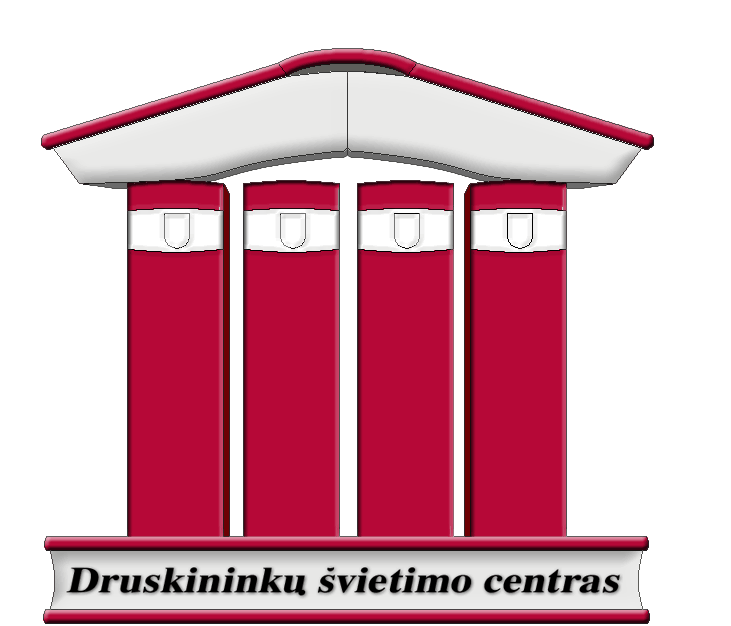 DRUSKININKŲ ŠVIETIMO CENTRASKodas 300035075,  M.K.Čiurlionio g.80,  LT-66144,  Druskininkai,   tel./faks. 8 313 51178,el.p.: ausra@dsc.lt   PARODOS      ____________________________________________________                  (pavadinimas)APRAŠASParodos organizatorius	_________________	_____________________________________		        (parašas)		(vardas, pavardė)Parodos autoriaus vardas, pavardėDarbovietėPareigosKvalifikacinė kategorijaKontaktai (telefonas, elektroninis paštas)Parodos eksponavimo vieta ir laikasAnotacija (iki penkių sakinių)